Runsvenska (ca 800 - 1225)Den runsvenska perioden är den äldsta perioden i den svenska språkhistorien. Detta eftersom den har de äldsta texterna skrivna på svenska. Texterna är skrivna med hjälp av runor, bokstäver i runalfabetet. Innan runsvenskan växte fram ca år 800 e.v.t. hade Norden haft ett gemensamt skrift- och talspråk: urnordiska. I vissa dialekter, såsom finlandsvenska och gotländska, lever vissa spår kvar av urnordiskan. Till exempel uttalas fortfarande ordet “öga” som “auge”, den urnordiska formen på ordet, på gotländska. Detta dialektord är ett exempel på att urnordiskan innehöll så kallade diftonger. En diftong är ett ljud som består av två vokaler exempelvis som i ordet “augusti”.Runsvenskan är mer lik dagens svenska än vad urnordiskan är. Vissa ord i svenska språket är arv ifrån runsvenskan och urnordiskan. Dessa ord kallas därför för arvord. Exempel på arvord är siunka (sjunka), stain (sten)  och vintr (vinter). Dessa ord uttalades nästan likadant då som de görs idag. Många namn är också arvord såsom till exempel Erik, Ingrid, Sune och Ylva. Urnordiskan hade ett runalfabet med 24 stycken runor medan den runsvenska varianten endast hade 16 stycken. Här nedanför ser du det runsvenska alfabetet som kallas för futharken, efter dess sex första runor. 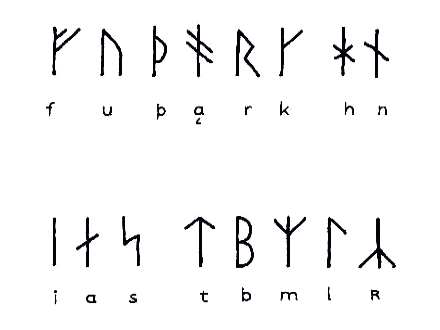 Äldre fornsvenska (ca 1225 - 1375)Under tidigt 1200-tal genomgår det svenska skriftspråket en genomgripande förändring då runalfabetet ersätts av det latinska alfabetet. Det latinska alfabetet som infördes då innehöll nästan alla de bokstäver som vi har idag. Bokstaven “å” saknades helt och “ä” samt “ö” fanns inte heller i sina nuvarande former. Dessa två bokstäver skrevs i de former som återfinns i skriftspråken i dagens Norge (både bokmål och nynorsk) och Danmark, æ respektive ø. Det äldre fornsvenska alfabetet hade även två bokstäver bevarade från runalfabetet. En av dessa kallas för “thorn” och skrivs þ. Denna bokstav motsvarar th-ljudet som återfinns i ordet “thing” i modern engelska. Den andra av dessa bokstäver stavas ð och uttalas edh. Både þ och ð finns fortfarande kvar i isländska och färöiska alfabetet. Den äldsta texten som finns bevarad på svenska med latinska bokstäver är Västgötalagen som skrev ca år 1225. Det är denna text som får utgöra startpunkten för den äldre fornsvenska spårkepoken. De flesta bevarade skrifter ifrån denna språkhistoriska period är antingen religiösa skrifter eller lagar. Lagarna som skrevs under denna epok var så kallade landskapslagar eftersom det under medeltiden inte fanns något starkt centralt styre i Sverige. Detta innebär med andra ord att det inte fanns någon stark kungamakt som styrde Sverige ifrån ett maktcentra, en huvudstad. Detta berodde också på medeltidens speciella samhällsuppbyggnad som byggde på det så kallade feodalsystemet där kungens makt byggde på lösa förbund med adelsherrar som lovat att skydda kungen från fiender i utbyte mot landområden och adelstitlar. Förutom nämnda Västgötalagen är även Upplandslagen (ca år 1296) och Gutalagen (nedtecknad på 1220- eller 1230-talet) exempel på landskapslagar.  Om man idag (år 2014) ska läsa en äldre fornsvensk text är det inte bara bokstäverna, stavningen och den invecklade och ålderdomliga ordföljden som vållar problem för läsaren utan det finns också ett böjningssystem för ordklasserna substantiv och pronomen. Dessa ordklasser böjdes efter kasus, därför kallas böjningssystemet för kasusböjning. Detta innebär att ett substantiv eller pronomen böjs efter dess funktion i satsen eller meningen. Ordet hade därmed olika former beroende på om det uppträdde i nominativ, genetiv, dativ eller ackusativ. Kasusböjning är fortfarande viktiga drag i andra språk såsom tyska, finska och ungerska. Inte nog med att substantiven böjdes i fyra olika kasus. Ordklassen var också uppdelad i tre olika genus: maskulinum, femininum och neutrum. I nusvenskan finns bara två genus för substantiven utrum (så kallade n-ord, ord som har den obestämd artikeln en) och neutrum (så kallade t-ord, ord med  den obestämda artikeln ett). Den äldre fornsvenskans genus påverkade hur substantiven böjdes i de olika kasusformerna. Nedan finns en tabell som visar kasussystemet och hur substantiven böjningarna bestäms av ordens genus.Yngre fornsvenska (ca 1375 - 1526)Under senmedeltiden genomgick det svenska språket enorma förändringar. Dessa förändringar skedde på grund av en yttre påverkan ifrån Tyskland. Under 1100-talet växte ett handelsförbund fram i flera städer i Nordtyskland som hette Hansan. Hanseförbundet kom att dominera handeln i hela Nordeuropa, och Östersjön i synnerhet, genom ett handelsmonopol i detta område. Eftersom Hansan blev den mäktigaste organisationen i området kom deras inflytande på Sverige att bli stort. Rika tyska handelsmän kunde tack vare sin förmögenhet och mäktiga ställning inta höga positioner i de svenska städernas administration. Stockholms första borgmästare var till exempel tysk. Eftersom den tyska handelsklassen hade stor makt i samhället kom de att spela en viktig roll i omformningen av språket.En sak som Hanseförbundets handelsmän kom att förändra i fornsvenskan var den knepiga kasusböjningen som funnits i äldre fornsvenska. Skälet till detta var att de slarvade i användningen av kasus då de helt enkelt inte orkade lära sig alla böjningsregler. Detta kom att innebära att kasussystemet under den yngre fornsvenska perioden mer eller mindre försvann, även om man fortfarande kunde se vissa spår av den i Gustav Vasas Bibel från äldre nysvensk tid.Hansans köpmän kom också att berika det svenska ordförrådet med en stor mängd lånord ifrån lågtyskan. De flesta lånorden har med handel, hantverk, ekonomi eller administration att göra. Exempel på lånord från lågtyskan är “köpman”, “jungfru”, “borgmästare”, “snickare”. Det var dock inte bara substantiv som svenska språket lånade in från lågtyskan utan man lånade även in verb såsom till exempel verbet “bli” från tyskans “bleiben”. Det svenska språket kom också att låna in prefix och suffix. Ett prefix är en förstavelse som sätts i början av ett ord för att ändra ordets betydelse, exempel på sådana som vi tagit ifrån lågtyskan är “an-” som i ordet “anfalla” eller “be-” som i “betala”. Ett suffix är en betydelsebärande stavelse på slutet av ett ord. Från Hansans lågtyska har vi lånat suffix som “-het” i ordet “skönhet” och som “-bar” som i ordet “underbar”. Under senmedeltiden förändrades det svenska talspråket på en grundläggande nivå tack vare en vokalförskjutning. Detta var en kedjereaktion där flera vokaler fick ett annat betydelsebärande uttalsljud, så kallade fonem. Exempel på vokaler som fick ett annat uttal var den äldre fornsvenskans långa hårda a i ordet “bat”, med fonemet [a:],  som fick ett mjukare uttal i fonemet [o:], som uttalas som nusvenskans å, såsom i ordet “båt”. En annan vokal som som fick ett annat uttal var vokalen u som i äldre fornsvenska uttalades som den moderna tyskans u, det vill säga som ett långt o i nusvenskan. Ordet “hus” uttaldes under äldre fornsvenska med fonemet [o:], som dagens preposition “hos”, men vokalen fick under yngre fornsvenska sitt nusvenska u-uttal, med fonemet [ʉ:].Äldre nysvenska (1526 - 1732)År 1523 kröntes Gustav Vasa till kung i Sverige. Detta innebar slutet på Kalmarunionen, en trenationsunion mellan Danmark, Norge och Sverige som fått sin första gemensamma kung år 1397. Kröningen av Gustav Vasa kom att innebära stora förändringar för det svenska skriftspråket då han nästan omgående beställde en svensk översättning av Bibeln, den första av sitt slag. Detta var möjligt tack vare reformationen som iscensattes av Martin Luther år 1517 i staden Wittenberg. Luther menade bland annat att alla människor skulle ha möjligheten att forma sin egen tro genom en egen tolkning av Bibeln. Den katolska kyrkan menade att denna heliga skrift skulle vara skriven på latin, medan Luther menade att denna bok skulle finnas tillgänglig på folkspråken, det vill säga språken som vanligt folk talade till exempel tyska och svenska. År 1526 kom Nya testamentet ut för första gången på svenska och år 1541 utkom hela Bibeln på svenska. Denna Bibelöversättning brukar kallas för Gustav Vasas Bibel eftersom det var han som beställt den. Denna översättning var det första försöket till en enhetlig stavning i Sverige, men det var bara inom den statliga administrationen som man försökte upprätthålla detta. Stavningen i texter av tidens privatpersoner kan se kaotisk ut, vilket beror på att det ännu inte fanns några allmänna skrivregler eller ordböcker, vilket gjorde att folk stavade som orden lät eller efter hur snyggt de tyckte ordet var. Gustav Vasas Bibel kunde få en stor spridning tack vare den, i Europa, mindre än 100 år gamla uppfinningen tryckpressen. Innan Johann Gutenberg år 1452 uppfann tryckpressen med lösa typer (bokstäver) var människor tvungna att för hand skriva av böcker ifall de ville ha en kopia av dem. Det revolutionerande med Gutenbergs teknik var att man kunde gjuta lösa typer och sätta ihop dem till rader och sidor. Efter tryckningen kunde typerna återanvändas och det var lätt att gjuta nya typer när det behövdes. Boktryckarkonsten innebar att man snabbt och billigt kunde skapa stora upplagor av en och samma bok, något som varit omöjligt tidigare i Europa.I Gustav Vasas Bibel uppstod några språkdrag som vi känner igen även i dagens nusvenska. För det första bytte man ut den äldre stavningen med dubbelt k i ord som ”ikke” mot “ck-stavning” som dagens stavning av ordet ”icke”. För det andra fick bokstäverna “å”, “ä” och “ö” det utseende som de har idag. Innan denna Bibelöversättning hade bokstaven å stavats som aa eller a med siffran 8 skriven liggande över, ä stavats som æ och ö som ø. För det tredje började man skriva infinita verb med ändelsen -a istället för -e, “ælske” blev “älska”. Alla dessa tre förändringar genomfördes för att man ville särskilja det svenska språket ifrån det danska. Detta var ett led i att stärka den nybildade nationalstaten. Liknande tendenser har man kunnat se på dagens Balkanhalvö och i det forna Jugoslavien där det som förut kallades för olika dialekter av ett språk har kommit att utvecklas till egna nationella språk tack vare en aktiv språkpolitik.Ett språkdrag som svenskan fortfarande hade kvar från äldre språkhistoriska perioder i äldre nysvenska var att man skrev ut dubbelvokal i ord med lång vokal. Exempelvis stavades ordet “stod” som “stoodh”. Under 1500- och 1600-tal lånade svenska språket in lånord ifrån högtyskan. Detta berodde på inflytandet från Martin Luther och reformationen. Luther skrev sin Bibelöversättning och sina andra texter på just högtyska. Samtidigt kom Sveriges fälttåg i Tyskland och Centraleuropa under Trettioåriga kriget också att bidra till den högtyska påverkan. På grund av dessa anledningar är det inte förvånande att många av orden som svenskan nu lånande in hade med religion eller militären att göra. Exempel på högtyska lånord är häxa, gevär och beskylla. Yngre nysvenska (1732 - ca 1880)År 1732 gavs det första numret av tidningen Then swänska Argus ut. Utgivningen av denna tidning brukar räknas som startpunkten för den yngre nysvenska tiden. Mannen bakom tidningen, Olof von Dalin, valde att skriva tidningen på ett lättare och smidigare språk än den äldre krångliga nysvenskan som användes av staten och kyrkan. Samma år som Dalin började ge ut Then swänska Argus åkte en ung Carl von Linné till Lappland för att studera landskapets växt- och djurliv. Hans reseskildring från denna resa klassas Iter Lapponicum, vilket är latin för Lapplandsresan. Denna reseskildring är skriven med inslag av målande och lättare partier på svenska. I dessa textavsnitt beskriver Linné den norrländska faunan. Han varvar beskrivningarna på svenska med avsnitt på latin. Detta gör att denna reseskildring är en av de första vetenskapliga texterna skriven på svenska. Detta innebär att även Linné var en språklig förnyare under denna period. I yngre nysvenska användes fortfarande en invecklad böjning av verb. Denna verbböjning såg olika ut beroende på om verbet böjdes i singularis eller pluralis, det vill säga efter ental eller flertal. Det var också skillnad mellan hur svaga och starka verb böjdes i singular och plural. Ett svagt verb är ett verb som böjs efter den vanligaste verbböjningen såsom i handla - handlade - handlat. Medan ett starkt verb är ett verb som böjs genom vokalväxling i verbet såsom i bryta - bröt - brutit. Nedan syns ett exempel på hur man böjde svaga respektive starka verb i yngre nysvenska.Till den yngre nysvenska perioden hade dubbeltecknade vokaler slutat att förekomma i texter. Under perioden försvann den fornsvenska stavningen med “th” och “dh” alltmer för att under 1800-talet helt sluta existera i svenska skriftspråket. Bokstaven z slutade också fungera som ett alternativt tecken för bokstaven s. Under denna tid byttes bokstaven i mot j eller försvann helt ifrån ord som kiöpa, giöra och siö. Det är detta bytte från i till j som gett oss sj- respektive j-ljudet på orden köpa och göra i dagens nusvenska.I yngre nysvenska fanns det en mer komplicerad stavning på ord med bokstaven t och v. T-ljudet kunde skrivas med “dt” som i ordet “rödt” (rött). V-ljudet kunde skrivas på flera olika sätt som till exempel “hv” som i “hvilken” (vilken), “fv” i “behöfva” (behöva) eller bara “f” som i “af” (av). Under denna språkhistoriska period instiftades Svenska Akademien av kung Gustaf III år 1786. Akademien tilldelades uppdraget att utforma skrivregler för det svenska språket. De skulle samtidigt kartlägga och vårda det svenska språket. Akademien fick detta uppdrag av kungen eftersom det var problematiskt för staten att det inte fanns några skrivregler för svenskan, vilket gjorde att statliga och privata texter kunde se olika ut beroende på vem som skrev texten. Från sent 1600-tal hade franskan blivit modespråket i Europa, vilket gjorde att svenska språket under 1700-talet började ta lånord ifrån franskan. Exempel på franska lånord är kaffe, toalett, armé och frisyr. År 1801 gav Akademien ut en stavningslära. Detta var den första rättstavningsbok som givits ut om svenska språket. I denna förespråkade Akademien att lånorden skulle anpassas till svenska språket. Därför kom den franska stavningen med c att bytas mot ett k i ord som “kaffe” och “klass”. Franskans ou-stavning blev till u i ord som “kusin” och “kuvert”. De tyska lånorden som man fortfarande tog in i svenskan gjorde man så kallade översättningslån på. Därför blev det tyska ordet “ausland” direktöversatt till den svenska termen “utlandet”.Nusvenska (ca 1880 - idag) Traditionellt brukar man säga att den nusvenska perioden inleds med att August Strindberg ger ut sin debutroman Röda rummet år 1879. Boken hade ett för sin tid kraftfullt och modernt språk som inspirerade en hel generation författare i Sverige. Nu har dock vissa språkforskare börjat ifrågasätta denna startpunkt för den nusvenska perioden då de menar att Selma Lagerlöfs debutroman Gösta Berlings saga från år 1891 var mer språkligt nyskapande än Strindbergs debut. Anledningen till detta är att Lagerlöfs meningsbyggnad i romanen ligger närmare det svenska talspråket, medan Strindberg skrev efter den äldre tyskinfluerade meningsbyggnaden, där mycket information ges i början av meningen. Sedan finns det språkforskare som hävdar att man först kan börja tala om en nusvenska i och med stavningsreformen som genomfördes år 1906. Vad denna forskningsdebatt visar är att språkliga förändringar sker långsamt och att det är svårt att sätta ut specifika årtal för när ett språk förändrats så pass mycket att man tala om olika språkhistoriska perioder.  Stavningsreformen från år 1906 är den senaste stora stavningsreformen som genomförts i svenska språket. Det var nu som den yngre nysvenskans knepiga stavning av t- och v-ljudet förenklades. Bokstavskombinationen “dt” kom efter reformen att skrivas med “tt”, vilket vi kan se i ordet “rödt” som blev “rött”. De olika stavningarna av v-ljudet (“hv”, “fv” och “f”) förenklades så alla ord bara stavades med ett v. Detta betyder att orden “hvilken”, “behöfva” och “af” började skrivas som de gör idag: “vilken”, “behöva” och “av”. På slutet av 1960-talet och början av 1970-talet genomfördes en annan typ av reform som kom att ha en stor påverkan på språket, nämligen den så kallade Dureformen. Denna reform innebar att det gamla formella tilltalet med han/hon, Ni (till äldre eller okända personer), och titlar (till exempel herr och fru) byttes mot det mer informella ordet för andra person singular - du. Under 1900-talet försvann också pluralböjningen på verb ifrån det svenska språket. Språksituationen i dagens Sverige är den att en standardversion av talat språk, den så kallade rikssvenskan, breder ut sig på dialekternas bekostnad. Det har gått så långt att visa språkforskare talar om en “dialektsdöd”. Skälet bakom denna utveckling ligger i att massmedia använder sig av rikssvenskan och inte av dialekter när de förmedlar text, bild eller ljud.I invandrartäta förorter till de stora städerna i Sverige har samtidigt en ny sociolekt vuxit fram: Multietniska ungdomsspråk. Kännetecknande för detta är att talarna blandar svenska ord med lånord ifrån bland annat arabiska, spanska, turkiska och persiska. Sociolekten har spridit sig ifrån de invandrartäta områdena till andra delar av Sverige genom bland annat svenska hiphopartister.  I den trettonde upplagan av Svenska Akademiens ordlista kom två ord från det multietniska ungdomsspråket, keff (dålig) och guss (tjej), med. Samtidigt har ny teknik, som datorer och mobiltelefoner, har haft stor inverkan på språket och språkanvändningen. Denna teknikutveckling innebär att vi skriver väldigt mycket mer i dag än för ett par decennier sedan, både på fritiden och i arbetet, och att många fler skriver. Även industriarbetare och affärsbiträden skriver i dag mycket i sitt arbete. Vi skriver också i fler kanaler, som webben, e-post, chatt och sms, vilket gett oss både fler kommunikationsmöjligheter och fler textgenrer att välja bland. Huruvida skrivandet i dessa nya kanaler kommer att påverka språket i stort är svårt att veta. En sak som man dock kan säga är att det under 1990- och 2000-talet har vuxit fram en ny form av skriftspråks sociolekt som används i bland annat sms och chatter på internet. Detta skriftspråk brukar kallas för SMS-språk och kännetecknas av förkortningar av svenska och engelska uttryck samt smileys. Exempel på förkortningar inom SMS-språket är pok (puss och kram) och LOL (laughing out loud).Vad ni ska kunna till provet: Du bör kunna se orsaker och samband som ligger bakom språkliga förändringar genom språkhistorien. Med andra ord, varför förändras det svenska språket? Du bör känna till språkdrag som är typiska för de olika språkhistoriska perioderna. Med andra ord, hur såg det svenska språket under de olika språkepokerna?Du ska kunna diskutera språksituationen i dagens Sverige och spekulera lite i hur det svenska språket kan komma att utvecklas de närmaste hundra åren.Du bör känna till det svenska språkets släktskap med andra språk.SingularisMaskulinumFemininumNeutrumNominativFiskrinBokinSkipitGenitivFisksinsBokarSkipsinsDativFiskinumBokinniSkipinuAckusativFiskinBokinaSkipitPluralisNominativFiskanirBökerSkipinGenitivFiskannaBokaSkipannaDativFiskuminBokumSkipuminAckusativFiskanaBökerSkipinSvaga verbPresensPreteritumImperativSingularisLånarLånadeLåna!PluralisLånaLånadeLånen!Starka verbSingularisRiverRevRiv!PluralisRivaRevoRiva!SingularisBinderBandBind!PluralisBindaBundoBinda!